Paul Mainville3965, rue de VincennesTerrebonne, QuebecJ6X 2G9Home: 450-824-7442Cell: 514-835-9515Paul_mainville2000@yahoo.ca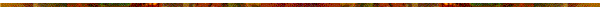 SKILLSAdvanced English and French spoken and written knowledgeMastery of the following software: Word, PowerPoint, Excel, Visio, Outlook, SDL/Studio 2011Translation and proofreading of documents (English-French); private and public sector, retail sale, governmental affairs, humanities, marketing, communication, finance, etc. Terminological research Drafting of all kind of documents: news releases, speeches,correspondence, statements of policy, memo, reportsOffice work: filing, data entry, Internet research, etc.Exploration and development of projects and research topicsWORK EXPERIENCE2012-2015				TranslatorMAF Services techniques (Laval)*ADT-Tyco 	Traduction LM (Montréal)2011-2012				Translator					Suncor Énergie Inc.2008-2011 				TranslatorAble Translation (Toronto) 				RTG Protech (Montréal) 					Traduction LM (Montréal)2006-2008				Translator /copywriter					Natural Resources (RNCan, Ottawa)2005-2006	Translator /proofreader					OnFrench Consulting (Toronto)2006					Translator					CIBC Wood Gundy (Montréal)					(Short contract)STUDIES2006					Advanced graduate diploma in translation					Concordia University	2000					Master degree in artsUniversity of Montreal	1995					Bachelor degree in arts University of MontrealSCREENWRITING AND NOVEL WRITING 2011-2014 				Novel Le Cirque des ombresWill be published in Fall 2015by Edition Triptyque2011-2013 				Screenplay(feature film)L’Exécutant						2005 					Short film screenplayÉclipse(Kino Matane)1998-1999				Feature film screenplay 					Décembre					Writing support (SODEC)